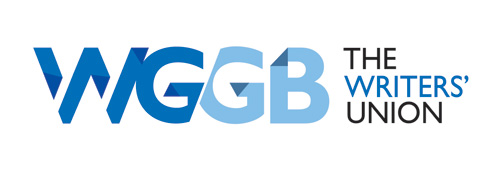 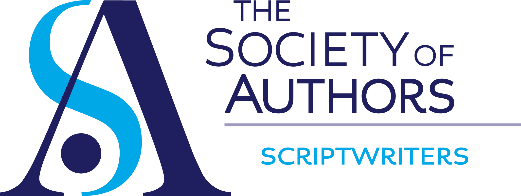 The Tinniswood Award 2023Applications are now open for the 2023 Tinniswood Award, for audio drama scripts broadcast or made available online between 1 October 2021 and 31 October 2022.The Tinniswood Award is presented annually to the best original audio drama script of the year. The award was established by the Writers’ Guild of Great Britain (WGGB) and Society of Authors, to celebrate and encourage high standards in audio drama, and perpetuate the memory of the writer Peter Tinniswood. We are deeply grateful to the Authors’ Licensing and Collecting Society for their generous sponsorship of the £3,000 prize.Guidelines and application procedureEligibilityAny audio drama script first broadcast or made available online within the UK by a UK-based producer during the period 1 October 2021 - 31 October 2022. The work must be an original piece for audio as broadcast and may also include the first episode from an original series or serial. When submitting 15-minute episodes from a series or serial we will require consecutive episodes (including the first episode) to make up at least 45 minutes. The judges reserve the right to call in the subsequent episodes if required. We welcome 30-minute plays provided that they were stand-alone and that characters and situations are original to the writer.An adaptation for radio of a piece commissioned for any other medium eg stage, television, film, novel, poem or a short story will not be eligible.JudgingThree judges will be selected in consultation with the WGGB Audio Committee. Correspondence with the judges is forbidden and their decision is final.PresentationThe Tinniswood Award will be presented at the BBC Audio Awards in early 2023. Submissions will be accepted from any party (producer, broadcasting organisation, writer, agent, etc) and must consist of all the following items:BY EMAIL (to kate@writersguild.org.uk)a completed entry form;• a PDF of the final studio script;• a synopsis and author biography (each no more than 150 words).Limited to one script per writer.  If you have any questions, please contact:Kate Glasspool, Organiser (WGGB) WGGB, First Floor, 134 Tooley Street, London SE1 2TUEmail: kate@writersguild.org.uk Telephone 020 3372 8406To enter, please complete the form (on the next two pages) and return it to kate@writersguild.org.uk by midnight, 4 October 2022.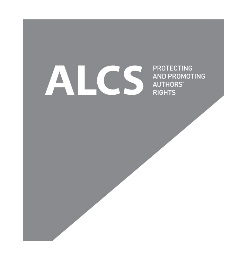 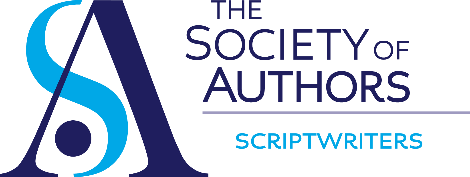 Tinniswood Award 2023Entry formBy completing this nomination form you consent to WGGB processing your data. For information about how we process your data please read our Privacy Notice at www.writersguild.org.uk/privacyABOUT THE PROGRAMMETitle of programme	…………………………………………………………………………………Name of writer (s)…………………………………………………………………………...............Date of original broadcast…………………………………………………………………………...Broadcast channel…………………………………………………………………………………….Length of programme………………………………………………………………………………..YOUR CONTACT DETAILS (WE WILL NOT BE ABLE TO ACCEPT YOUR NOMINATION WITHOUT THIS INFORMATION)Name……………………………………………………………………………………………………Position…………………………………………………………………………………………………Company……………………………………………………………………………………………….Capacity you are nominating in (eg. producer, agent, writer, colleague, other – please state)………………………………………………………………………………………………………………………………………………………………………………………………………………..Email…………………………………………………………………………………………………….Telephone………………………………………………………………………………………………Address……………………………………………………………………………………………………………………………………………………………………………………………………………………………………………………………………………………………………………………………Where did you hear about the award?......................................................................................DECLARATIONI confirm that this audio drama was broadcast or made available online, that it was specially written for audio, and was (or will be) produced by a UK-based producer and first broadcast in the UK between 1 October 2021 - 31 October 2022.Signature………………………………………………………………………………………Date……………………………………………………………………………………………	ENTRIES MUST BE RECEIVED BY MIDNIGHT, 4 OCTOBER 2022